АДМИНИСТРАЦИЯ   ВЕСЬЕГОНСКОГО  РАЙОНАТВЕРСКОЙ  ОБЛАСТИПОСТАНОВЛЕНИЕг. Весьегонск 30.10.2015		           						                                     № 421  	Руководствуясь Федеральным законом от 06.10.2003 № 131-ФЗ «Об общих принципах организации местного самоуправления в Российской Федерации», Положением об организации транспортного обслуживания населения в муниципальном образовании Тверской области «Весьегонский район», утвержденным постановлением администрации Весьегонского района от 04. 03.2010 № 179, в целях обеспечения максимально безопасных условий перевозки пассажиров, наиболее полного и качественного удовлетворения спроса населения на транспортное обслуживание в муниципальном образовании Тверской области «Весьегонский район» постановляю: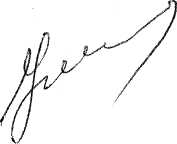 Утвердить Положение о проведении конкурса на право заключения договора на организацию транспортного обслуживания населения на маршрутах автомобильного транспорта между поселениями в границах Весьегонского района в соответствии с минимальными социальными требованиями (приложение 1).Утвердить состав конкурсной комиссии по отбору перевозчиков на право заключения договора на организацию транспортного обслуживания населения на маршрутах автомобильного транспорта между поселениями в границах Весьегонского района в соответствии с минимальными социальными требованиями (приложение 2).Утвердить Положение о конкурсной комиссии по отбору перевозчиков на  организацию транспортного обслуживания населения на маршрутах автомобильного транспорта между поселениями в границах Весьегонского района в соответствии с минимальными социальными требованиями (приложение 3).Определить организатором проведения конкурса на право заключения договоров на организацию транспортного обслуживания населения на маршрутах автомобильного транспорта между поселениями в границах Весьегонского района в соответствии с минимальными социальными требованиями - отдел транспорта, связи и дорожной деятельности (Попова Л.Б.) (далее - Организатор конкурса).Утвердить форму заявки на участие в конкурсе на право заключения договоров на организацию транспортного обслуживания населения на маршрутах автомобильного транспорта между поселениями в границах Весьегонского района в соответствии с минимальными социальными требованиями (приложение 4) и форму анкеты участника (приложение 5).Утвердить форму типового договора на право заключения договоров на организацию транспортного обслуживания населения на маршрутах автомобильного транспорта между поселениями в границах Весьегонского района в соответствии с минимальными социальными требованиями (приложение 6).Контроль за выполнением настоящего постановления оставляю за собой.Признать утратившим силу постановление администрации Весьегонского района от 20.11.2012 №601 «Об организации и проведении конкурса на право заключения договора на выполнение пассажирских перевозок по маршрутам регулярного сообщения автомобильным транспортом в муниципальном образовании Тверской области «Весьегонский район».  Настоящее постановление вступает силу со дня его подписания и подлежит официальному опубликованию в газете «Весьегонская жизнь».            Глава администрации района                                                                 И.И. УгнивенкоПриложение 1к постановлению администрацииВесьегонского районаот  30.10.2015  № 421Положениео проведении конкурса на право заключения договоров на организацию транспортного обслуживания населения на маршрутах автомобильного транспорта между поселениями в границах Весьегонского района в соответствии с минимальными социальными требованиями1. Общие положения 1.1. Настоящее Положение разработано в соответствии с Гражданским кодексом РФ, Федеральным законом от 06.10.2003 № 131-ФЗ «Об общих принципах организации местного самоуправления в Российской Федерации», Федеральным законом от 08.11.2007 №259-ФЗ «Устав автомобильного транспорта и городского наземного электрического транспорта», Федеральным законом от 10.12.1995 №196-ФЗ «О безопасности дорожного движения», Уставом Весьегонского района, и иными нормативно – правовыми актами в целях удовлетворения потребностей населения Весьегонского района в пассажирских перевозках, развития рынка услуг пассажирских перевозок транспортом общего пользования на маршрутах, а также организации безопасных и качественных перевозок пассажиров на утвержденных маршрутах.  1.2. Настоящее Положение определяет порядок и условия проведения конкурса на право заключения договоров на организацию транспортного обслуживания населения на маршрутах автомобильного транспорта между поселениями в границах Весьегонского района (далее - Конкурс). 1.3. В настоящем Положении используются следующие основные понятия:Конкурс - конкурсный отбор юридических лиц и индивидуальных предпринимателей, для осуществления перевозок пассажиров и багажа по маршрутам перевозок муниципального образования Тверской области «Весьегонский район».Организация транспортного обслуживания - реализация комплекса организационных мероприятий, направленных на обеспечение безопасности перевозок и качественного удовлетворения потребностей населения Тверской области в перевозках.Маршрут - установленный в процессе организации перевозок путь следования транспортных средств между начальным и конечным населенными пунктами.Маршрут регулярного сообщения - организованный и оборудованный объектами транспортной инфраструктуры путь следования автомобильного транспортного средства, по которому перевозка пассажиров осуществляется по согласованному расписанию, с посадкой и высадкой пассажиров на предусмотренных остановочных пунктах в границах муниципального района.Паспорт маршрута – документ установленной формы, определяющий основные характеристики маршрута регулярных перевозок.Расписание движения – график, устанавливающий время и интервалы прибытия транспортных средств в остановочный пункт либо отправления транспортных средств от остановочного пункта.Организатор проведения конкурса – администрация Весьегонского района, в лице отдела транспорта, связи и дорожной деятельности.Конкурсная комиссия - орган, сформированный организатором проведения Конкурса и утвержденный постановлением администрации Весьегонского района с целью проведения мероприятий по определению победителя КонкурсаКандидат на участие в Конкурсе – юридическое лицо, индивидуальный предприниматель, осуществляющий подачу необходимых документов организатору проведения конкурса с целью участия в Конкурсе.Участник конкурса – юридическое лицо, индивидуальный предприниматель, допущенный конкурсной комиссией к участию в Конкурсе.2. Организация Конкурса2.1. Конкурс является открытым.2.2. Организатор Конкурса:1) осуществляет публикацию извещения о проводимом Конкурсе и об итогах Конкурса в печатных средствах массовой информации и на официальном сайте муниципального образования Тверской области «Весьегонский район» в информационно-телекоммуникационной сети Интернет;2) определяет место представления конкурсных заявок, дату и время окончания приема конкурсных заявок;3) осуществляет сбор и регистрацию конкурсных заявок;4) определяет время и место вскрытия конвертов с конкурсными заявками;5) разъясняет содержание конкурсной документации;6) осуществляет иные функции организационного характера, связанные с проведением Конкурса.2.3. Участниками Конкурса могут быть юридические лица и индивидуальные предприниматели, имеющие лицензию на перевозку пассажиров автомобильным транспортом, оборудованным для перевозок более восьми человек.3. Порядок объявления Конкурса и представленияконкурсной документации3.1. Извещение о проведении Конкурса публикуется не менее чем за 20 дней до дня вскрытия конвертов с конкурсными заявками и не менее чем за 30 дней до даты подведения итогов Конкурса в официальном печатном издании - газете «Весьегонская жизнь» и размещается на официальном сайте муниципального образования Тверской области «Весьегонский район» в информационно-телекоммуникационной сети Интернет.3.2. В извещении о проведении Конкурса указываются следующие сведения:1) наименование, место нахождения, почтовый адрес, электронный адрес, сайт Организатора Конкурса в информационно - телекоммуникационной сети Интернет и номер контактного телефона;2) порядок и сроки предоставления Конкурсной документации;3) дату, время и место проведения Конкурса;4) дату начала и окончания, место и время приема конкурсных заявок (документов) на участие в Конкурсе;5) дату, время и место проведения процедуры вскрытия конвертов с конкурсными заявками и документами на участие в Конкурсе.3.3. Организатор Конкурса обеспечивает размещение конкурсной документации на официальном сайте муниципального образования Тверской области «Весьегонский район» в срок, предусмотренный п. 3.1 настоящего Положения, одновременно с размещением извещения о проведении Конкурса.3.4. Конкурсная документация должна быть доступна для ознакомления на официальном сайте муниципального образования Тверской области «Весьегонский район» в информационно-телекоммуникационной сети Интернет. Со дня опубликования в официальном печатном издании – газете «Весьегонская жизнь» и размещения на официальном сайте муниципального образования Тверской области «Весьегонский район» извещения о проведении открытого Конкурса организатор Конкурса на основании заявления любого заинтересованного лица, поданного в письменном виде, в течение 2-х рабочих дней со дня получения соответствующего заявления обязан представить такому лицу конкурсную документацию в порядке, указанном в извещении о проведении открытого конкурса.3.5. До опубликования и размещения на официальном сайте муниципального образования Тверской области «Весьегонский район» в информационно-телекоммуникационной сети Интернет извещения о проведении Конкурса представление организатором Конкурса участникам конкурса конкурсной документации не допускается.3.6. Изменение условий Конкурса допускается не позднее, чем за 15 календарных дней до дня окончания подачи конкурсных заявок.3.7. В случае изменения сроков, указанных в извещении о проведении конкурса, Организатор конкурса обязан известить об этом претендентов, подавших в установленном порядке документы для участия в конкурсе, не позднее, чем за 3 дня до наступления ранее намеченного срока соответствующего мероприятия и опубликовать информацию об изменении сроков в официальном печатном издании – газете «Весьегонская жизнь» и на официальном сайте муниципального образования Тверской области «Весьегонский район» в информационно-телекоммуникационной сети Интернет.3.8. Организатор Конкурса, опубликовавший и разместивший на официальном сайте муниципального образования Тверской области «Весьегонский район» в информационно-телекоммуникационной сети Интернет извещение о проведении Конкурса, вправе отказаться от проведения Конкурса не позднее, чем за 15 календарных дней до даты окончания срока подачи конкурсных заявок.3.9. Извещение об отказе от проведения Конкурса опубликовывается в газете «Весьегонская жизнь» и размещается на официальном сайте муниципального образования Тверской области «Весьегонский район» в информационно-телекоммуникационной сети Интернет в течение 5-ти календарных дней со дня принятия решения об отказе.3.10. В течение 2-х рабочих дней со дня принятия решения об отказе от проведения Конкурса организатором Конкурса вскрываются конверты с конкурсными заявками и всем участникам Конкурса, подавшим конкурсные заявки, направляются соответствующие уведомления.4. Состав конкурсной документации4.1. Конкурсная документация разрабатывается организатором Конкурса.4.2. Конкурсная документация должна содержать:1) описание маршрута(-ов) перевозок Тверской области, на который(е) проводится Конкурс, технические характеристики транспортных средств, периодичность движения, и иные условия организации перевозки;2) порядок и срок отзыва конкурсных заявок, порядок внесения в них изменений;3) форму конкурсной заявки;4) описание критериев конкурсного отбора на право заключения Договора;5) порядок и срок отзыва конкурсных заявок; порядок внесения изменений в такие заявки;6) проект Договора;7) порядок оценки и сопоставления конкурсных заявок;8) место, дату и время вскрытия конвертов с конкурсными заявками;9) срок, в течение которого победитель конкурса должен подписать Договор.4.3. Сведения, содержащиеся в конкурсной документации, должны соответствовать сведениям, указанным в извещении о проведении Конкурса.5. Представление конкурсных заявок5.1. Срок приема конкурсных заявок составляет не менее 20 календарных дней со дня опубликования извещения о проведении Конкурса в газете «Весьегонская жизнь» и на сайте муниципального образования Тверской области «Весьегонский район» в информационно-телекоммуникационной сети Интернет. Прием конкурсных заявок прекращается в день вскрытия конвертов с такими заявками.5.2. Заявка на участие в конкурсе должна содержать следующие документы (по каждому лоту):1) заявка участника конкурса;2) анкета участника конкурса;3) выписка из Единого государственного реестра юридических лиц или Единого государственного реестра индивидуальных предпринимателей, полученная не позднее, чем за шесть месяцев до даты окончания срока подачи конкурсных заявок (полученные с электронной подписью);4) заверенные руководителем копии: учредительных документов, свидетельства о постановке на учет в налоговом органе, свидетельства и государственной регистрации юридического лица (индивидуального предпринимателя, лицензии на перевозку) пассажиров автомобильным транспортом, оборудованным для перевозок более 8 человек;5) справка из налоговых органов об отсутствии задолженности по налогам, сборам и иным обязательным платежам на последнюю отчетную дату;6) справка о непроведении в отношении претендента процедуры банкротства (ликвидации) по форме, утвержденной конкурсной документацией;7) копии бухгалтерских балансов (формы NN 1, 2) за последний отчетный период текущего года и за год, предшествующий текущему, - для претендентов, применяющих общий режим налогообложения;8) копия налоговой декларации по налогу, уплачиваемому в связи с применением упрощенной системы налогообложения (форма по КНД 1152017), за последний отчетный период текущего года и за год, предшествующий текущему, - для претендентов, применяющих упрощенную систему налогообложения;9) копии документов, подтверждающих наличие у претендента на праве собственности или ином законном основании на весь период действия Договора транспортных средств для осуществления пассажирских перевозок согласно поданной конкурсной заявке;10) данные по форме, утвержденной конкурсной документацией, о всех имеющихся транспортных средствах для осуществления пассажирских перевозок (по каждому автомобилю): тип, марка, год выпуска, регистрационный номер, дата последнего государственного технического осмотра;11) копии документов, подтверждающих право собственности или иное законное право на объекты производства, предназначенные для выполнения технического обслуживания и ремонта транспортных средств, используемых для осуществления перевозок, либо копии договоров со специализированными автотранспортными (авторемонтными) предприятиями на оказание услуг по техническому обслуживанию и ремонту данных транспортных средств с приложением (при наличии) копий сертификатов соответствия;12) копии документов, подтверждающих право собственности или иное законное право на объекты для хранения транспортных средств, используемых для осуществления перевозок (стоянки);13) копии документов, подтверждающих право собственности или иное законное право на объекты инфраструктуры, обеспечивающие прохождение ежедневного предрейсового и послерейсового контроля технического состояния, оперативного управления движением транспортных средств, используемых для осуществления перевозок;14) справка об оснащенности транспортных средств, используемых для осуществления перевозок, дополнительным оборудованием по форме, утвержденной конкурсной документацией;15) справка о профессиональной структуре и уровне квалификации сотрудников претендента по форме, утвержденной конкурсной документацией;16) справка об опыте работы претендента на маршрутах перевозок Тверской области;17) документы, подтверждающие полномочия лица действовать от имени претендента (оригинал или нотариально заверенная копия);18) справка о наличии (отсутствии) у претендента нарушений лицензионных требований и условий за год, предшествующий дате объявления Конкурса, выданная Управлением государственного автодорожного надзора по Тверской области;19) опись представленных документов, подписанная претендентом или его представителем;20) копии документов, подтверждающих прохождение ежедневного медицинского осмотра водителями.5.3. Документы, указанные в п. 5.2. настоящего Положения должны быть оформлены следующим образом:а) сложены в последовательности, перечисленной в п. 5.2. настоящего положения и иметь сквозную нумерацию. Первой должна быть подшита конкурсная заявка;б) прошиты, скреплены печатью и подписью претендента;в) запечатаны в отдельные конверты. Запечатанные конверты представляются претендентом в Комиссию по адресу, указанному в информационном извещении. Дополнительно претендент может представить справку, содержащую разъяснения относительно конкурсной заявки, документов, а также сведения, необходимые для процедуры оценки и сопоставления условий предложенных в Заявках участников Конкурса.5.4. На конверте, в котором представляются документы для участия в Конкурсе, должна содержаться следующая информация: а) наименование (фамилия, имя, отчество) претендента; б) наименование маршрута (ов) перевозок. Документы, представленные позднее даты и времени, указанных в извещении о проведении Конкурса, приему не подлежат.Организатор Конкурса не несет ответственность в случае потери документов конкурсной заявки, если конверт не запечатан или не оформлен в соответствии с требованиями настоящего Положения.5.5. Организатор Конкурса регистрирует поступившие на Конкурс конверты с заявками в журнале регистрации конкурсных заявок.5.6. Информация, содержащаяся в заявке, может быть использована только для проведения Конкурса и не подлежит разглашению.5.7. По требованию кандидата на участие в Конкурсе, подавшего конверт с конкурсной заявкой, организатор Конкурса выдает расписку в получении запечатанного конверта с заявкой с указанием даты и времени его получения.5.8. Конверт с конкурсной заявкой, полученный организатором Конкурса по истечении срока подачи конкурсных заявок, вскрывается и в тот же день возвращается кандидату на участие в Конкурсе.5.9. Кандидат на участие в Конкурсе вправе отозвать конкурсную заявку в любое время до вскрытия конвертов с конкурсными заявками. Кандидат на участие в Конкурсе, отозвавший конкурсную заявку, вправе до момента истечения срока подачи конкурсных заявок подать конкурсную заявку повторно.5.10. В случае, если по окончании срока подачи заявок на участие в Конкурсе не подана ни одна конкурсная заявка, Конкурс признается несостоявшимся. В случае, если по окончании срока подачи конкурсных заявок подана только одна заявка, конкурсной комиссией принимается решение о заключении договора на организацию транспортного обслуживания населения на маршрутах автомобильного транспорта между поселениями в границах Весьегонского района в соответствии с минимальными социальными требованиями с единственным участником. При этом конверт с указанной заявкой вскрывается, и указанная заявка рассматривается в порядке, установленном разделами 7 - 9 настоящего Положения.В случае, если указанная заявка соответствует требованиям и условиям, предусмотренным конкурсной документацией, в течение 2 рабочих дней со дня рассмотрения конкурсной заявки участнику Конкурса, подавшему единственную заявку, направляется заказным письмом с уведомлением проект договора на организацию транспортного обслуживания населения на маршрутах автомобильного транспорта между поселениями в границах Весьегонского района в соответствии с минимальными социальными требованиями в целях его заключения.В случае уклонения участника Конкурса, подавшего единственную конкурсную заявку, от заключения договора на организацию транспортного обслуживания населения на маршрутах автомобильного транспорта между поселениями в границах Весьегонского района в соответствии с минимальными социальными требованиями Конкурс на соответствующий маршрут проводится повторно. При этом участник конкурса, уклонившийся от подписания договора, к участию в повторном Конкурсе не допускается.5.11. Кандидат на участие в Конкурсе несет все расходы, связанные с подготовкой и подачей конкурсной заявки, а организатор Конкурса не несет ответственность по возмещению указанных расходов независимо от характера проведения и результатов Конкурса.5.12. Подача конкурсной заявки является подтверждением согласия кандидата на участие в Конкурсе участвовать в Конкурсе в порядке и на условиях, установленных настоящим Положением и извещением о Конкурсе.6. Порядок вскрытия конвертов с конкурсными заявками6.1. Конверты с конкурсными заявками вскрываются в указанные в извещении о проведении Конкурса день, время и месте. Кандидаты на участие в Конкурсе и их представители вправе присутствовать при вскрытии конвертов с конкурсными заявками. Вскрытие указанных конвертов осуществляется в один день.6.2. Непосредственно перед вскрытием конвертов с конкурсными заявками председатель конкурсной комиссии обязан объявить присутствующим при вскрытии конвертов участникам Конкурса о возможности кандидата на участие в Конкурсе отозвать поданные заявки до даты и времени проведения процедуры вскрытия конвертов с конкурсными заявками.6.3. При вскрытии конвертов с конкурсными заявками объявляются и заносятся в протокол вскрытия конвертов наименование (для юридического лица), фамилия, имя, отчество (для индивидуального предпринимателя) и почтовый адрес каждого кандидата на участие в Конкурсе, конверт, с конкурсной заявкой которого вскрывается, наличие сведений и документов, предусмотренных конкурсной документацией, условия перевозки пассажиров, указанные в заявке и являющиеся критериями оценки конкурсных заявок.6.4. При вскрытии конвертов с конкурсными заявками конкурсная комиссия вправе потребовать от кандидатов на участие в Конкурсе представления разъяснений содержания представленных ими документов и конкурсной заявки. При этом не допускается изменение конкурсной заявки, и комиссия не вправе предъявлять дополнительные требования к кандидатам на участие в Конкурсе. Не допускается изменять указанные в конкурсной документации требования к участникам Конкурса. Представленные разъяснения вносятся в протокол вскрытия конвертов с конкурсными заявками.6.5. Протокол вскрытия конвертов с заявками ведется секретарем конкурсной комиссии и подписывается всеми присутствующими членами конкурсной комиссии.7. Требования к кандидатам на участие в Конкурсеи условия допуска к участию в Конкурсе7.1. При проведении Конкурса устанавливаются следующие обязательные требования к кандидатам на участие в Конкурсе:1) наличие у претендента лицензии на перевозку пассажиров автомобильным транспортом, оборудованным для перевозок более 8 человек;2) отсутствие сведений о претенденте в реестре недобросовестных поставщиков;3) отсутствие сведений о претенденте в реестре недобросовестных перевозчиков, осуществляющих перевозки на территории Тверской области по маршрутам перевозок;4) непроведение в отношении претендента процедуры банкротства (ликвидации);5) неприостановление деятельности претендента в порядке, предусмотренном Кодексом Российской Федерации об административных правонарушениях, на день подачи Заявки;6) наличие у претендента транспортных средств, отвечающих требованиям правовых актов, регламентирующих техническое состояние и оснащение транспортных средств;7) отсутствие у претендента задолженности по налогам, сборам и иным обязательным платежам на последнюю отчетную дату.7.2. При рассмотрении конкурсной заявки кандидат на участие в Конкурсе не допускается конкурсной комиссией к участию в Конкурсе в случаях:1) непредставления определенных пунктом 5.2 настоящего Положения документов либо наличия в таких документах недостоверных сведений;2) несоответствия участника Конкурса требованиям, установленным п. 7.1 настоящего Положения;3) несоответствия конкурсной заявки требованиям конкурсной документации и извещению о Конкурсе;4) если автотранспортные средства кандидата на участие в Конкурсе, которые планируется использовать при осуществлении пассажирских перевозок по маршрутам регулярного сообщения, по которым проводится Конкурс, не соответствуют по конструкции и техническому состоянию требованиям нормативных документов и завода-изготовителя.8. Процедура проведения Конкурса и подведения его итогов8.1. Основное заседание Комиссии проводится в два этапа в сроки, установленные организатором Конкурса, не позднее 20 дней со дня вскрытия конвертов: на первом этапе Комиссия определяет претендентов, соответствующих требованиям, предъявленным к участникам Конкурса, на втором этапе выявляется победитель и подводятся итоги Конкурса.8.2. На первом этапе Конкурса один из членов Комиссии оглашает результаты рассмотрения документов, представленных на Конкурс каждым из претендентов, и выносит вопрос о соответствии претендента требованиям, предъявляемым к участнику Конкурса, на голосование Комиссии. 8.3. По результатам голосования Комиссия принимает одно из следующих решений: а) о допуске претендента к участию в Конкурсе; б) о проверке Организатором Конкурса достоверности сведений, представленных претендентом для участия в Конкурсе, сроках проведения проверки и дате рассмотрения ее итогов; в) об отказе претенденту в допуске к участию в Конкурсе в случае его несоответствия требованиям, предъявляемым к участникам Конкурса, предусмотренным пунктом 7.1. настоящего Положения, и (или) представления им ложных сведений или неполного комплекта документов, предусмотренных пунктом 5.2. настоящего Положения. 8.4. При принятии решений, предусмотренных пунктом 8.3. настоящего Положения, Комиссия руководствуется документами, представленными претендентами, результатами проверок достоверности сведений, представленных ими (в случае их проведения). 8.5. При соответствии претендента требованиям, предъявляемым к участникам Конкурса, предусмотренным пунктом 7.1. настоящего Положения, решением Комиссии он допускается к участию в Конкурсе и признается участником Конкурса. 8.6. На втором этапе Конкурса в соответствии с порядком оценки и сопоставления конкурсных заявок, установленных конкурсной документацией, определяются лучшие условия исполнения Договора путем оценки и сопоставления условий, предложенных в конкурсных заявках участников Конкурса.8.7. На второй этап заседания Комиссии приглашаются все участники Конкурса.8.8. Комиссия ведет протокол оценки и сопоставления конкурсных заявок участников Конкурса. Протокол подписывается всеми присутствующими на заседании членами Комиссии в течение дня, следующего за днем окончания проведения оценки и сопоставления конкурсных заявок. Протокол составляется в двух экземплярах, один из которых хранится у Организатора Конкурса, второй экземпляр в течение трех рабочих дней со дня подписания протокола передается победителю Конкурса вместе с проектом Договора. 8.9. Победителем Конкурса признается участник, чьи условия исполнения Договора признаны Комиссией лучшими в результате оценки и сопоставления с условиями, предложенными иными участниками Конкурса. Одновременно с победителем Конкурса Комиссия определяет участника Конкурса, чьи условия исполнения Договора являются лучшими и следуют после условий, предложенных победителем Конкурса.8.10. Любой участник Конкурса после подписания протокола оценки и сопоставления конкурсных заявок вправе направить Организатору Конкурса в письменной форме запрос о разъяснении результатов Конкурса. Организатор Конкурса в течение десяти рабочих дней со дня поступления такого запроса обязан представить участнику Конкурса в письменной форме соответствующие разъяснения.8.11. Информация о результатах Конкурса публикуется Организатором Конкурса в газете «Весьегонская жизнь» и размещается на сайте муниципального образования Тверской области «Весьегонский район» в информационно-телекоммуникационной сети Интернет, в  течение 10 дней с даты подписания протокола оценки и сопоставления конкурсных заявок. 8.12. Действия и решения Организатора Конкурса могут быть обжалованы в порядке, установленном законодательством РФ.8.13. Организатором Конкурса не позднее 20 дней со дня подписания протокола оценки и сопоставления конкурсных заявок в порядке, установленном законодательством, с победителем Конкурса заключается Договор.8.14. В случае отказа победителя Конкурса от заключения Договора сведения о нем вносятся в реестр недобросовестных перевозчиков, осуществляющих перевозки на территории Тверской области по маршрутам автомобильного транспорта между поселениями в границах Весьегонского района в соответствии с минимальными социальными требованиями, а Договор заключается с участником Конкурса, предложившим лучшие условия его исполнения, следующие после условий, предложенных победителем Конкурса.8.15. В случае если Конкурс признан несостоявшимся по причине допуска к участию в Конкурсе только одного претендента, соответствующего требованиям, предъявляемым к участникам Конкурса, предусмотренным пунктом 7.1. настоящего Положения, Договор заключается с данным претендентом без проведения Конкурса.8.16. В случае если Конкурс признан несостоявшимся по причинам отсутствия поданных конкурсных заявок, претендентов, допущенных к участию в Конкурсе, либо отказа от заключения Договора победителя Конкурса и участника Конкурса, предложившего лучшие условия исполнения Договора, следующие после условий, предложенных победителем Конкурса, Организатор Конкурса в месячный срок с момента подведения итогов Конкурса объявляет новый Конкурс либо принимает решение о включении маршрута (-ов) в перечень социальных маршрутов перевозок Тверской области.8.17. В случае отказа победителя Конкурса от заключения договора сведения о нем вносятся в реестр недобросовестных перевозчиков, осуществляющих перевозки на территории Тверской области по маршрутам автомобильного транспорта между поселениями в границах Весьегонского района в соответствии с минимальными социальными требованиями, а договор заключается с участником Конкурса, предложившим лучшие условия его исполнения, следующие после условий, предложенных победителем Конкурса.8.18. Обязательными условиями договора на организацию перевозок по социальным маршрутам перевозок являются:а) предоставление льгот по провозной плате при перевозке пассажиров по маршрутам автомобильного транспорта между поселениями в границах «Весьегонского района» в соответствии с требованиями законодательством Российской Федерации и законодательством Тверской области;б) соответствие регулярности движения на маршрутах утвержденному расписанию движения вне зависимости от наполняемости автобусов;в) оснащение транспортных средств, на которых осуществляется перевозка пассажиров и багажа, бортовыми блоками, обеспечивающими передачу данных в единую систему позиционирования и мониторинга транспортных средств на территории Тверской области с использованием технологии ГЛОНАСС/GPS/.9. Методика оценки конкурсных заявок и методика оценкиосновных конкурсных критериев9.1. Год выпуска подвижного состава, используемого участником Конкурса для перевозки пассажиров на маршрутах регулярного сообщения.Для определения количества баллов по данному критерию конкурсная комиссия рассматривает показатели по каждому транспортному средству, проставляет по ним баллы, сумму баллов делит на количество заявленных участником Конкурса транспортных средств и выводит средний балл. Возраст транспортных средств определяется по году выпуска:- до 1 года - 10 баллов;- от 1 до 4 лет - 5 баллов;- от 4 до 7 лет - 2 балла;- свыше 8 лет - 0 баллов.9.2. Экологический класс подвижного состава, используемого участником Конкурса для перевозки пассажиров на маршрутах регулярного сообщения.Для определения количества баллов по данному критерию конкурсная комиссия рассматривает показатели по каждому транспортному средству, проставляет по ним баллы, сумму баллов делит на количество заявленных участником конкурса транспортных средств и выводит средний балл:а) наличие сертификата соответствия экологическому классу:- не ниже 3-го экологического класса - 7 баллов;- не ниже 2-го экологического класса - 3 балла;- отсутствие экологического класса - 0 баллов.9.3. Доступность для инвалидов, в том числе и инвалидов-колясочников, а также других категорий маломобильных граждан:- низкопольная дверь в салон автобуса или оборудованная откидным мостом для заезда в салон инвалидной коляски и наличие в салоне автобуса особой площадки для размещения инвалидной коляски - 7 баллов;- полунизкопольная дверь в салон автобуса - 3 балла;- отсутствие вышеперечисленных требований - 0 баллов.9.4. Организация мониторинга и диспетчеризации пассажирских перевозок с использованием спутниковой навигационной системы ГЛОНАСС/GPS.Для определения количества баллов по данному критерию конкурсная комиссия рассматривает показатели по каждому транспортному средству, проставляет по ним баллы, сумму баллов делит на количество заявленных участником Конкурса транспортных средств и выводит средний балл:- оснащение транспортного средства бортовым навигационно-связным оборудованием (терминалом), а также наличие собственного подразделения, осуществляющего мониторинг, диспетчеризацию транспортных средств с использованием сигналов ГЛОНАСС, либо заключенного договора на обслуживание и сопровождение бортового навигационно-связного оборудования, принимающего ГНСС ГЛОНАСС, - 10 баллов;- оснащение транспортного средства бортовым навигационно-связным оборудованием (терминалом) - 5 баллов;- отсутствие вышеперечисленных требований - 0 баллов.9.5. Организация охраны подвижного состава, используемого участником Конкурса для перевозки пассажиров на маршрутах регулярного сообщения (наличие собственной территории для стоянки подвижного состава или наличие договора на соответствующие цели):- наличие собственной территории - 10 баллов;- наличие договора на соответствующие цели - 5 баллов;- отсутствие вышеперечисленных требований - 0 баллов.9.6. Организация контроля технического состояния транспортных средств перед выездом на линию и при возвращении к месту стоянки (наличие собственной системы (службы) контроля технического состояния транспортных средств перед выездом на линию и при возвращении к месту стоянки или наличие договоров на оказание соответствующих услуг):- наличие своей службы контроля технического состояния транспортных средств перед выездом на линию и при возвращении к месту стоянки - 5 баллов;- наличие договора на оказание услуг по контролю технического состояния транспортных средств перед выездом на линию и при возвращении к месту стоянки - 3 балла.9.7. Организация медицинского осмотра водителей (наличие собственной системы (службы) медицинского осмотра водителей или наличие договоров на оказание соответствующих услуг):- наличие своего (службы) медицинского осмотра водителей - 5 баллов;- наличие договора на оказание услуг по медицинскому осмотру водителей - 3 балла.10. Методика оценки дополнительных конкурсных критериев,которые могут вводиться организатором Конкурсапри проведении конкретного Конкурса10.1. Профессиональный опыт (стаж) работы в качестве перевозчика пассажиров (за основу берутся месяц и год начала деятельности):- профессиональный опыт (стаж) работы в качестве перевозчика пассажиров более 3 лет - 5 баллов;- профессиональный опыт (стаж) работы в качестве перевозчика пассажиров от 1 года до 3 лет - 3 балла;- профессиональный опыт (стаж) работы в качестве перевозчика пассажиров менее 1 года - 0 баллов.Участник Конкурса, который не представил в конкурсную комиссию соответствующих документов, подтверждающих профессиональный опыт (стаж) работы в качестве перевозчика пассажиров, получает 0 баллов.10.2. Отсутствие (наличие) по данным контрольно-надзорных органов нарушений перевозчиком законодательства Российской Федерации, нормативно-правовых актов Тверской области, муниципальных правовых актов в сфере транспортного обслуживания населения, повлекших за собой привлечение участника Конкурса к административной ответственности:- отсутствие нарушений в течение 1 года до даты объявления Конкурса - 5 баллов;- наличие 1-го нарушения в течение 1 года до даты объявления Конкурса - 3 балла.Участник Конкурса, который ко дню объявления Конкурса не осуществлял деятельность по перевозке пассажиров и соответственно не имеет нарушений, либо участник Конкурса, который не представил в конкурсную комиссию соответствующих документов, подтверждающих отсутствие нарушений, получает 0 баллов.11. Процедура заключения договора с победителем Конкурса11.1. Организатор Конкурса в течение двух рабочих дней со дня подписания конкурсной комиссией протокола оценки и сопоставления конкурсных заявок направляет победителю Конкурса выписку из протокола и проект договора на организацию транспортного обслуживания населения на маршрутах автомобильного транспорта между поселениями в границах Весьегонского района в соответствии с минимальными социальными требованиями.11.2. Договор на организацию транспортного обслуживания населения на маршрутах автомобильного транспорта между поселениями в границах Весьегонского района в соответствии с минимальными социальными требованиями должен быть заключен победителем Конкурса в срок, указанный в конкурсной документации.Со дня представления подписанного договора между администрацией Весьегонского района и победителем Конкурса на организацию транспортного обслуживания населения на маршрутах автомобильного транспорта между поселениями в границах Весьегонского района в соответствии с минимальными социальными требованиями, организатор Конкурса передает победителю Конкурса паспорт (паспорта) маршрутов регулярного сообщения. При расторжении или при прекращении действия данного договора паспорт (паспорта) маршрутов регулярного сообщения подлежит возврату в администрацию Весьегонского района в течение 2 рабочих дней.11.3. В случае, если победитель Конкурса в 10-дневный срок со дня размещения на сайте муниципального образования Тверской области «Весьегонский район» в информационно-телекоммуникационной сети Интернет протокола оценки и сопоставления конкурсных заявок не представил организатору Конкурса подписанный договор на организацию транспортного обслуживания населения на маршрутах автомобильного транспорта между поселениями в границах Весьегонского района в соответствии с минимальными социальными требованиями, победитель Конкурса признается уклонившимся от заключения указанного договора.11.4. В случае, если победитель Конкурса признан уклонившимся от заключения договора на организацию транспортного обслуживания населения на маршрутах автомобильного транспорта между поселениями в границах Весьегонского района в соответствии с минимальными социальными требованиями, администрация Весьегонского района заключает договор с участником Конкурса, заявке которого присвоен второй номер.11.5. В случае, если участник Конкурса, заявке которого присвоен второй номер, в течение 5 календарных дней со дня получения им проекта договора на организацию транспортного обслуживания населения на маршрутах автомобильного транспорта между поселениями в границах Весьегонского района в соответствии с минимальными социальными требованиями не представит организатору Конкурса подписанный договор, данный участник Конкурса признается уклонившимся от заключения указанного договора, организатор Конкурса вправе заключить договор с последующим победителем Конкурса.11.6. В случае невозможности заключения договора на организацию транспортного обслуживания населения на маршрутах автомобильного транспорта между поселениями в границах Весьегонского района с победителем Конкурса по не зависящим от администрации Весьегонского района причинам до проведения нового Конкурса или устранения причин, по которым было невозможно заключить договор с победителем, заключается договор на организацию транспортного обслуживания населения на маршрутах автомобильного транспорта между поселениями в границах Весьегонского района в соответствии с минимальными социальными требованиями с участником, которому присвоен последующий номер.11.7. Договор на организацию транспортного обслуживания населения на маршрутах автомобильного транспорта между поселениями в границах Весьегонского района в соответствии с минимальными социальными требованиями заключается в соответствии с требованиями законодательства Российской Федерации.При подписании данного договора по взаимному согласию сторон в него могут быть внесены дополнительные условия, не изменяющие условия Конкурса.11.8. Договор на организацию транспортного обслуживания населения на маршрутах автомобильного транспорта между поселениями в границах Весьегонского района в соответствии с минимальными социальными требованиями заключается на срок не менее 3 лет, если иное не установлено федеральным законодательством, настоящим законом или иными законами Тверской области.12. Заключительные положения12.1. Отношения, возникшие между организатором Конкурса, конкурсной комиссией и участниками Конкурса в процессе проведения Конкурса, регулируются действующим законодательством Российской Федерации, Тверской области и муниципальными правовыми актами администрации Весьегонского района.12.2. Решения, принятые организатором Конкурса, конкурсной комиссией при проведении Конкурса, могут быть обжалованы в соответствии с действующим законодательством Российской Федерации.12.3. Лица, виновные в нарушении настоящего Положения, несут ответственность, предусмотренную действующим законодательством Российской Федерации.Приложение 2к постановлению администрации Весьегонского района                                                                                                                           от  30.10.2015 № 421           СОСТАВконкурсной комиссии по отбору перевозчиков на правозаключения договора на организацию транспортного обслуживания населения на маршрутах автомобильного транспорта между поселениями в границах Весьегонского района в соответствии с минимальными социальными требованиямиПредседатель комиссии: Тихонов А.А., первый заместитель главы администрации района;Заместитель председателя комиссии: Попова Л.Б., заведующий отделом транспорта, связи и дорожной деятельности; Секретарь комиссии: Смирнова О.М, главный специалист отдела по экономике и ЗПП; Члены комиссии:Круглова М.Г., заместитель заведующего отделом имущественных отношений и градостроительства;Пахомов И.А. начальник ОГИБДД ОП «Краснохолмский» УМВД России по Тверской области (по согласованию);Ермаков О.В., заведующий отделом по делам МП, ГО и ЧС;Ратникова Л.А., заведующий отделом по экономике и ЗПП;Чистякова М.М., заведующий отделом правового обеспечения.Приложение 3к постановлению администрации Весьегонского района                                                                                                                              от 30.10.2015 № 421    ПОЛОЖЕНИЕо конкурсной комиссии по отбору перевозчиков на правозаключения договора на организацию транспортного обслуживания населения на маршрутах автомобильного транспорта между поселениями в границах Весьегонского района в соответствии с минимальными социальными требованиями1. Общие положенияКонкурсная комиссия по отбору перевозчиков на право заключения договора на организацию транспортного обслуживания населения на маршрутах автомобильного транспорта между поселениями в границах Весьегонского района в соответствии с минимальными социальными требованиями.выполнение пассажирских перевозок по маршрутам регулярного сообщения в муниципальном образовании Тверской области «Весьегонский район» (далее - Комиссия) формируется организатором Конкурса.1.3. В своей работе Комиссия руководствуется Федеральными законами, постановлениями и распоряжениями Правительства Российской Федерации, законодательными актами Тверской области, и администрации Весьегонского района, а также настоящим Положением.2. Задачи Комиссии2.1. При проведении конкурсных мероприятий конкурсная комиссия:1) вскрывает конверты, сверяет наличие, проверяет содержание и правильность оформления заявок и представленных документов;2) принимает решение о признании кандидатов на участие в Конкурсе участниками конкурсного отбора или об отказе в допуске к участию в конкурсном отборе;3) сопоставляет и оценивает заявки участников конкурсного отбора;4) принимает решение об определении победителя конкурсного отбора, а также об определении участника конкурсного отбора, занявшего второе место и последующие места;5) принимает решение о признании конкурсного отбора несостоявшимся.2.2. Комиссия вправе отклонить все заявки с указанием причин и объявить новый конкурс по основаниям, предусмотренным конкурсной документацией.3. Организация работы Комиссии3.1. Работой Комиссии руководит председатель Комиссии, а в его отсутствие - заместитель председателя.3.2. Заседание Комиссии считается правомочным, если на нем присутствует не менее 60% от общего числа ее членов.3.3. Решение Комиссии принимается большинством голосов присутствующих на заседании ее членов.3.4. Решения Комиссии оформляются протоколами. Протоколы заседаний Комиссии оформляются  3 дневный срок после проведения заседания Комиссии, подписываются председателем Комиссии, членами Комиссии и секретарем Комиссии.3.5. Секретарь Комиссии ведет протокол заседания Комиссии, в котором фиксируются:1) время и место проведения заседания Комиссии;2) название (наименование) открытого конкурса;3) фамилия председательствующего на заседании Комиссии;4) фамилия секретаря, ведущего протокол заседания Комиссии;5) фамилии членов Комиссии, присутствующих на заседании Комиссии;6) сведения о конкурсных заявках, которые были рассмотрены на заседании Комиссии;7) сведения о принятом решении, о признании соискателя участником конкурсного отбора или об отказе в допуске к участию в конкурсном отборе;8) сведения о принятом на основании результатов оценки и сопоставления конкурсных заявок участников конкурсного отбора решении об определении победителя конкурсного отбора, а также об определении участников конкурсного отбора, занявших второе и последующие места;9) сведения о принятом решении о признании конкурсного отбора несостоявшимся.3.6. Член Комиссии, не согласный с принятым решением, вправе изложить в письменной форме особое мнение, которое прилагается к протоколу.3.7. Протоколы заседаний Комиссии хранятся секретарем Комиссии.3.8. Члены Комиссии обязаны:- присутствовать на заседании Комиссии, участвовать в обсуждении рассматриваемых вопросов и выработке по ним решений.3.9. Члены Комиссии имеют право:1) знакомиться со всеми представленными на рассмотрение Комиссии документами;2) выступать на заседании Комиссии;3) проверять правильность протокола, в том числе правильность отражения в протоколе содержания выступлений.Приложение 4к постановлению администрацииВесьегонского района                                                                                                                     от  30.10.2015 № 421   В конкурсную комиссию по отбору перевозчиковна право заключения договора на организацию транспортного обслуживания населения на маршрутах автомобильного транспорта между поселениями в границах Весьегонского района в соответствии с минимальными социальными требованиямиЗаявкана участие в конкурсе на право заключения договорана организацию транспортного обслуживания населения на маршрутах автомобильного транспорта между поселениями в границах Весьегонского районав соответствии с минимальными социальными требованиями________________________________________________________________________________________________________по лоту № __________________________________________1. Изучив документацию о конкурсе на право заключения договора на выполнение пассажирских перевозок по маршрутам регулярного сообщения автомобильным  транспортом в муниципальном образовании Тверской области «Весьегонский район», а также применимые к данному конкурсу законодательство и нормативно-правовые акты: ____________________________________________________________________________                                                         (наименование участника конкурса)в лице ______________________________________________________________________                      (наименование должности, Ф.И.О. руководителя, уполномоченного лица для юридического лица)сообщает  о  согласии  участвовать  в конкурсе на условиях, установленных в указанных выше документах.2. Настоящей заявкой подтверждаем, что в отношении __________________________________________________________________________________________________                       (наименование организации - участника размещения заказа, / индивидуального предпринимателя)не проводится процедура ликвидации, банкротства, деятельность на день подачи заявки на участие в конкурсе не приостановлена, а также, что размер задолженности по начисленным налогам, сборам и иным обязательным платежам в бюджеты любого уровня или государственные внебюджетные фонды за прошедший календарный год не превышает 25% балансовой стоимости активов участника конкурса по данным  бухгалтерской отчетности за последний завершенный отчетный период.3. Настоящим гарантируем достоверность представленной нами в заявке информации и подтверждаем право организатора конкурса, не противоречащее требованию формирования равных для всех участников конкурса условий, запрашивать у нас, в уполномоченных органах и у упомянутых в нашей заявке юридических и физических лиц информацию, уточняющую представленные нами в ней сведения.4. Обязуемся соблюдать условия и порядок проведения конкурса, установленные Положением «О конкурсе на право заключения договора на организацию транспортного обслуживания населения на маршрутах автомобильного транспорта между поселениями в границах Весьегонского района.5. В случае признания нашей организации победителем конкурса мы берем на себя обязательства подписать договор с администрацией Весьегонского района в соответствии с требованиями документации о конкурсе в 10 (десяти) - дневный срок со дня размещения на сайте муниципального образования Тверской области «Весьегонский район» в информационно-телекоммуникационной сети Интернет протокола оценки и сопоставления конкурсных заявок.6. В случае, если наши предложения будут лучшими после предложений победителя конкурса, а победитель будет признан уклонившимся от заключения договора с администрацией Весьегонского района, мы обязуемся подписать договор в соответствии с требованиями документации о конкурсе.7. Подтверждаем, что извещены о том, что в случае уклонения нами от заключения договора будем включены в реестр недобросовестных поставщиков.Руководитель_______________________________        ____________________________                                   (должность)         (подпись)                     (фамилия, имя, отчество)    М.П.Приложение 5к постановлению администрацииВесьегонского района                                                                                                                          от  30.10.2015 № 421                              Анкета участника    Руководитель _____________________  ____________________________                                 (должность) (подпись)    (фамилия, имя, отчество)    М.П.Приложение 6к постановлению администрацииВесьегонского района                                                                                                                          от 30.10.2015 № 421          ДОГОВОР № _______на организацию транспортного обслуживания населения на маршрутах автомобильного транспорта между поселениями в границах Весьегонского районав соответствии с минимальными социальными требованиями             г. Весьегонск                                                                              «___» __________ 20__ г.______________________________, именуемая в дальнейшем «Заказчик», в лице _______________________________, действующего на основании ___________________, с одной стороны, и _______________________________, именуемый (ое) в дальнейшем «Исполнитель», в лице _________________________________________,  действующего(ей)на основании ________________________, с другой стороны,  вместе именуемые «Стороны»,на основании протокола оценки и сопоставления конкурсных заявок от        № ____       заключили настоящий договор о нижеследующем:1. Предмет договора1.1. В целях удовлетворения потребностей населения Весьегонского района в пассажирских перевозках, обеспечения бесперебойного безопасного дорожного движения «Заказчик» поручает, а «Исполнитель» принимает на себя обязательства по организации транспортного обслуживания населения на маршрутах автомобильного транспорта (далее маршруты)  между поселениями в границах Весьегонского района в соответствии с минимальными социальными требованиями (приложение № 1).1.2. Организация транспортного обслуживания населения на маршрутах автомобильного транспорта (далее маршруты) между поселениями в границах Весьегонского района осуществляется в соответствии с минимальными социальными требованиями согласно утвержденному Министерством транспорта Тверской области паспорту маршрута перевозок (паспорта автобусного маршрута) и расписания движения.2. Права и обязанности Заказчика2.1. «Заказчик»  вправе:2.1.1. ограничивать или прекращать право «Исполнителя» на осуществление им перевозок по маршрутам, привлекая, в том числе в порядке временного допуска для осуществления перевозок других перевозчиков. Ограничение указанного права «Исполнитель» допустимо осуществлять путем сокращения «Заказчиком» количества автобусов, которые «Исполнитель» может использовать по маршрутам, или путем указания на конкретные транспортные средства «Исполнителя», с помощью которых он не может осуществлять перевозки;2.1.2. в связи с изменением пассажиропотока и требований к организации и осуществлению пассажирских перевозок вносить изменения в договор в части расписания движения транспортных средств и паспорта маршрута, предупредив об этом «Исполнителя» в письменной форме с направлением уведомления об этом «Исполнителя» за 10 календарных дней до внесения вышеуказанных изменений в договор;2.1.3. по итогам весеннего и осеннего обследований дорожных условий на маршрутах регулярного сообщения, если эти изменения продиктованы обстоятельствами, которые невозможно было предусмотреть заранее, вносить изменения в договор в части расписания движения транспортных средств и паспорта маршрута с направлением уведомления об этом «Исполнителю» за 10 календарных дней до внесения вышеуказанных изменений в договор;2.1.4. при изменении дорожной обстановки устанавливать изменение схемы движения на  маршрутах;2.1.5. вносить изменения в расписание движения подвижного состава на  маршрутах по согласованию с «Исполнителем»;2.1.6. осуществлять контроль за работой «Исполнителя» на маршрутах, качеством обслуживания пассажиров, проводить проверку выполнения «Исполнителем» условий настоящего договора;2.1.7. запрашивать у «Исполнителя» информацию по вопросам, связанным с качеством обслуживания пассажиров, обеспечением безопасности дорожного движения;2.1.8. полномочия и обязательства «Заказчика», вытекающие из настоящего договора в части организации пассажирских перевозок, могут быть переданы «Заказчиком» организатору пассажирских перевозок - юридическому лицу, индивидуальному предпринимателю, привлекаемому по отдельному договору «Заказчиком» для осуществления этим лицом функций по организации и обеспечению качества транспортного обслуживания населения перевозчиками пассажирского транспорта. В случае привлечения организатора пассажирских перевозок «Заказчик» обязуется довести до сведения «Исполнителя» о таком факте привлечения и об объеме обязательств и полномочий, возложенных им на такое лицо, в части, касающейся настоящего договора. С момента сообщения «Исполнителю» указанных сведений, последний обязуется осуществлять взаимодействие с таким лицом по вопросам организации пассажирских перевозок на порядке и условиях, как если бы такое лицо было бы стороной настоящего договора.2.2. «Заказчик» обязан:2.2.1. организовать регулярное обследование дорожных условий на маршрутах регулярного сообщения с принятием мер по обеспечению безопасности дорожного движения;2.2.2. довести до сведения «Исполнителя» все изменения, касающиеся обслуживаемого им маршрута и связанные с прекращением движения или изменением схемы движения пассажирского транспорта;2.2.3. координировать работу транспорта «Исполнителя» с работой транспорта других перевозчиков (в настоящем договоре под другими перевозчиками понимаются лица, осуществляющие пассажирские перевозки по маршрутам на основании договора с Заказчиком).           2.2.4. Заключить договор с «Исполнителем» на предоставление муниципального имущества, необходимого для осуществления транспортного обслуживания населения на маршрутах автомобильного транспорта между поселениями в границах Весьегонского района в соответствии с минимальными социальными требованиями в аренду, безвозмездное пользование без проведения торгов.3. Обязанности и права Исполнителя 3.1. «Исполнитель»  вправе:3.1.1. пользоваться остановочными пунктами, площадками, указанными в паспорте (паспортах) маршрута (маршрутов);3.1.2. вносить предложения по изменению схемы маршрута и расписания движения;3.1.3. обращаться в Региональную энергетическую комиссию Тверской области по установлению или пересмотру тарифа на перевозку пассажиров транспортом общего пользования;3.1.4. временно прекратить выполнение пассажирских перевозок по маршрутам регулярного сообщения в случаях, грозящих безопасности перевозок пассажиров вследствие обстоятельств непреодолимой силы, уведомив «Заказчика» в течение 1 часа с момента наступления вышеуказанных обстоятельств.3.1.5. «Исполнитель» имеет право на предоставление муниципального имущества, необходимого для осуществления транспортного обслуживания населения на маршрутах автомобильного транспорта между поселениями в границах Весьегонского района в аренду, безвозмездное пользование без проведения торгов. 3.2. «Исполнитель» обязан:3.2.1. осуществлять регулярные перевозки пассажиров (по согласованному с «Заказчиком» расписанию) по маршрутам, указанным в приложении № 1 к настоящему договору, по тарифам, утвержденным в установленном порядке.«Исполнитель» не вправе передавать исполнение обязательств по настоящему договору третьим лицам, за исключением тех случаев, если третье лицо имеет финансовую зависимость друг от друга, выраженную в форме группы компаний, имеющих единых учредителей фирм, чей транспорт возможно привлекать для перевозки пассажиров;3.2.2. осуществлять перевозку льготных категорий граждан, меры социальной поддержки которых предусмотрены законодательством Тверской области, на основании единых социальных проездных билетов Тверской области;3.2.3. осуществлять учет поездок, совершаемых пассажирами за плату, по единым социальным проездным билетам Тверской области;3.2.4. использовать подвижной состав для перевозки пассажиров на маршрутах регулярного сообщения отечественного или зарубежного производства, имеющий характеристики, указанные в приложение № 2 к настоящему договору, которое является неотъемлемой частью.3.2.5. приступить к осуществлению регулярных перевозок пассажиров на  маршрутах полностью укомплектованным, технически исправным, отвечающим санитарным нормам подвижным составом, обеспечивая при этом безопасность, высокую культуру обслуживания пассажиров и соблюдая другие установленные параметры (требования) перевозки;3.2.6. осуществлять за счет собственных средств приобретение, установку и подключение бортовых комплектов для диспетчерского руководства работой подвижного состава на обслуживаемых маршрутах регулярного сообщения; нести самостоятельно расходы на поддержание указанных бортовых комплектов в исправном, работоспособном состоянии;3.2.7. осуществлять на установленных правовыми актами условиях, в должном порядке и соответствующие сроки взаимодействие с лицом либо службой, уполномоченной организовывать и осуществлять диспетчеризацию пассажирских перевозок в Весьегонском районе;3.2.8. в течение всего срока действия настоящего договора не допускать того, чтобы подвижной состав для перевозки пассажиров на маршрутах регулярного сообщения перестал соответствовать параметрам, которые «Исполнитель» указал в собственной заявке на участие в конкурсе;3.2.9. в случае нарушения «Исполнителем» установленного в пункте 3.2.5. настоящего договора обязательства «Заказчик» получает, кроме прочего, право на ограничение осуществления перевозок по маршрутам регулярного сообщения путем указания на конкретные транспортные средства «Исполнителя», не удовлетворяющие названным критериям и параметрам.Одновременно с таким ограничением «Заказчик» вправе привлекать в порядке временного допуска других перевозчиков на маршруты регулярного сообщения, транспортные средства которых способны заместить подобные транспортные средства «Исполнителя», на срок не более 90 календарных дней;3.2.10. в течение всего срока действия настоящего договора не допускать ухудшения соответствующих параметров и требований к организации и осуществлению перевозок пассажиров по сравнению с теми параметрами, которые он указал в собственной заявке на участие в конкурсе;3.2.11. соблюдать правила технической эксплуатации транспортных средств, осуществлять ежедневный контроль технического состояния подвижного состава, производить техническое обслуживание подвижного состава в соответствии с действующими нормами;3.2.12. перед выпуском транспортного средства на линию обеспечить наличие у водителя следующих документов:- путевого листа, оформленного «Исполнителем», с отметками о прохождении перед выездом техосмотра автомобиля и медицинском осмотре водителя;- удостоверения водителя с соответствующей категорией;- трудового соглашения между водителем и «Исполнителем»;- лицензионной карточки на транспортное средство;- схемы опасных участков маршрута;- копию расписания движения, заверенную уполномоченным представителем «Исполнителя»;- билетной продукции;3.2.13. соблюдать установленные ГУ «Региональная энергетическая комиссия» Тверской области тарифы на перевозки в пригородном пассажирском транспорте общего пользования;3.2.14. соблюдать нормы вместимости транспортных средств, предусмотренные технической характеристикой или правилами осуществления конкретных видов перевозок, соблюдать правила продажи билетной продукции пассажирам.Продажу билетов осуществлять только во время остановки транспортного средства, использовать билеты установленной формы;3.2.15. оборудовать транспортные средства указателями маршрута и разместить в салонах транспортных средств информацию согласно требованиям Правил перевозок пассажиров и багажа автомобильным транспортом и городским наземным электрическим транспортом (утв. Постановлением Правительства РФ от 14 февраля . N 112);3.2.16. совместно с органами местного самоуправления сельских поселений МО «Весьегонский район» оборудовать остановочные пункты указателями с информацией об интервалах движения либо времени прохождения транспортных средств «Исполнителя» через этот пункт и нести расходы по их содержанию;3.2.17. обеспечить беспрепятственный допуск уполномоченных представителей «Заказчика» к транспортным средствам и объектам, используемым при транспортном обслуживании населения, и выполнение их требований и предписаний;3.2.18. в течение 1 часа сообщать уполномоченным представителям «Заказчика» о невыезде транспортного средства на линию с указанием причины невыезда и предполагаемого времени простоя;3.2.19. в течение 1 часа предупреждать уполномоченных представителей «Заказчика» обо всех обстоятельствах, которые создают невозможность выполнения обязательств по настоящему договору;3.2.20. в течение 3-х календарных дней устранять выявленные уполномоченными представителями «Заказчика» нарушения условий выполнения перевозок пассажиров на маршрутах регулярного сообщения с немедленным сообщением о результатах;3.2.21. обеспечить безопасность перевозки пассажиров;3.2.22. информирование «Заказчика» по каждому случаю участия транспортных средств «Исполнителя» в ДТП с пострадавшими в течение 1-х суток с момента происшествия;3.2.23. в случае изменения адреса, наименования юридического лица, его руководителя или изменения паспортных данных индивидуального предпринимателя, замены транспортного средства на маршруте (маршрутах) по техническим причинам в 3-дневный календарный срок обратиться к «Заказчику»  для оформления дополнительного соглашения к настоящему договору.4. Плата за проезд4.1. Плата за проезд пассажиров в автобусах взимается «Исполнителем» в размере не выше предельных тарифов на перевозки транспортом общего пользования, установленных приказом Региональной энергетической комиссией Тверской области.4.2. Продажа билетов пассажирам в салонах транспортных средств осуществляется кондуктором (водителем) с использованием рулонных билетов установленной формы.5. Ответственность Сторон5.1. «Заказчик» вправе расторгнуть настоящий Договор в одностороннем порядке, уведомив об этом «Исполнителя»  за 30 дней до даты расторжения Договора, в следующих случаях:- отзыва лицензии на осуществление перевозки пассажиров;- неоднократного (2 и более раз в течение календарного года) нарушения «Исполнителем» установленных требований в сфере обеспечения безопасности дорожного движения, документально зафиксированные уполномоченными органами государственного контроля (надзора);- совершения по вине водителей транспортных средств перевозчика трех и более дорожно-транспортных происшествий с пострадавшими, а равно одного и более дорожно-транспортных происшествий с особо тяжкими последствиями (5 погибших или 10 раненых) в течение календарного года;- невыполнения в установленный срок предписаний уполномоченных органов;- систематического (2 и более раз в течение 1 года) нарушения «Исполнителем» условий Договора.5.2. За неисполнение обязательств, предусмотренных в Договоре, Стороны несут ответственность на условиях и в порядке, установленных действующим законодательством.5.3. Стороны освобождаются частично или полностью от обязательств по настоящему Договору, если их неисполнение явилось следствием обстоятельств непреодолимой силы, возникших после заключения Договора в результате событий чрезвычайного характера, которые Стороны не могли предотвратить. Если эти обстоятельства будут длиться более одного месяца, то каждая из Сторон вправе расторгнуть настоящий Договор частично или полностью. В этом случае ни одна из Сторон не будет иметь права потребовать от другой Стороны возмещения причиненных этим убытков.Сторона, ссылающаяся на обстоятельства непреодолимой силы, обязана в 3-дневный срок в письменной форме уведомить другую Сторону о наступлении подобных обстоятельств.Не уведомление или несвоевременное уведомление об обстоятельствах непреодолимой силы лишает соответствующую Сторону права ссылаться на них как на основание, освобождающее от ответственности за неисполнение своих обязательств по настоящему Договору.5.4. При проведении проверки соблюдения условий настоящего договора и выявлении нарушений нормативных и правовых актов, регулирующих перевозку пассажиров автомобильным транспортом, фактов ненадлежащего качества обслуживания пассажиров представители «Заказчика» имеют право направлять материалы для принятия соответствующих мер «Исполнителю» в ОГИБДД ОП «Краснохолмский» УМВД России по Тверской области, в Управление Государственного автодорожного надзора по Тверской области.6. Разрешение споров между Сторонами6.1. Все разногласия, противоречия и споры, которые могут возникать между Сторонами из настоящего договора или в связи с ним, Стороны пытаются урегулировать путем взаимных переговоров, при не достижении согласия спор передается на рассмотрение в Арбитражный суд Тверской области.7. Порядок изменения и расторжения договора7.1. В случае изменения действующего законодательства, меняющего порядок или правовую основу осуществления перевозок пассажиров, условия настоящего договора пересматриваются с направлением уведомления об этом «Исполнителю». При отказе «Исполнителя» от согласования условий «Заказчик» вправе отказаться от исполнения действующего договора. В этом случае договор считается расторгнутым, соответственно, по истечении 30 календарных дней со дня направления «Заказчиком» уведомления «Исполнителю» о согласовании договора на новых условиях.7.2. Договор расторгается «Заказчиком» в одностороннем порядке в случаях закрытия маршрута (маршрутов) регулярного сообщения.7.3. Уведомления, направляемые в соответствии с настоящим договором, будут считаться направленными надлежащим образом, если они посланы заказным письмом, по телеграфу или доставлены лично по адресам сторон, указанным в договоре. Датой направления уведомления считается дата штемпеля почтового ведомства места отправления о принятии письма или телеграммы или дата личного вручения уведомления Стороне.7.4. «Заказчик» вправе расторгнуть настоящий договор в одностороннем порядке, уведомив об этом «Исполнителя» за 10 календарных дней до даты расторжения договора, в следующих случаях:7.4.1. выпуска на линию «Исполнителем» транспортного средства, работающего на маршруте, без прохождения технического осмотра;7.4.2. выпуска на линию «Исполнителем» водителя без прохождения перед выездом медицинского осмотра;7.4.3. повторного, в течение 2 месяцев, выявления фактов неисполнения «Исполнителем» обязательств настоящего договора либо в случае не устранения «Исполнителем» в установленный «Заказчиком» срок выявленных недостатков по исполнению обязательств;7.5. Факты нарушений «Исполнителем» условий договора должны подтверждаться данными отделения ГИБДД Управления МВД России по Тверской области, данными Управления Государственного автодорожного надзора по Тверской области, материалами проведенных проверок уполномоченных представителей «Заказчика» по жалобам граждан, иными доказательствами, позволяющими с достоверностью установить факт нарушения.7.6. Стороны могут расторгнуть договор по иным основаниям, не предусмотренным главой 7 настоящего договора, с направлением письменного уведомления другой Стороне с сообщением о причинах расторжения договора за 60 календарных дней до его расторжения.8. Срок действия договора и прочие условия8.1. Настоящий договор составлен в 2 экземплярах, имеющих одинаковую юридическую силу.8.2. Договор прекращает свое действие в случае прекращения действия либо аннулирования у «Исполнителя» лицензии на перевозки пассажиров автомобильным транспортом, оборудованным для перевозок более 8 человек, а также в иных случаях лишения «Исполнителя» указанной лицензии.8.3. При расторжении или при прекращении действия настоящего договора «Исполнитель» обязан в течение 2 рабочих дней передать паспорт маршрута регулярного сообщения «Заказчику».8.4. Все изменения, дополнения и приложения к настоящему договору оформляются в письменном виде и являются после подписания их уполномоченными лицами Сторон его неотъемлемой частью.8.5. Настоящий договор вступает в силу со дня его подписания Сторонами и действует до «___» ___________ 20__ года.8.6. К настоящему договору прилагаются:- перечень  маршрутов регулярного сообщения автомобильного транспорта в МО Тверской области «Весьегонский район» (приложение № 1);- перечень подвижного состава, используемого «Перевозчиком» для перевозки пассажиров (приложение № 2);Указанные выше приложения являются неотъемлемой частью настоящего договора.	9. Реквизиты и подписи Сторон	Переченьмаршрутов регулярного сообщения автомобильного транспортав муниципальном образовании Тверской области «Весьегонский район»Приложение № 2к договору на организацию транспортного обслуживания населения на маршрутах автомобильного транспорта между поселениями в границах Весьегонского района в соответствии с минимальными социальными требованиямиот ________ № _____Перечень подвижного состава, используемого Перевозчиком для перевозки пассажиров автомобильным транспортомОб организации и проведении конкурса на право заключения договора на организацию транспортного обслуживания населения на маршрутах автомобильного транспорта между поселениями в границах Весьегонского района в соответствии с минимальными социальными требованиями N 
п/пНаименованиеСведения об участнике  
(заполняется участником)1.Фирменное наименование участника            2.Организационно-правовая форма               3.Юридический адрес                           4.Почтовый адрес                              5.Банковские реквизиты (наименование  и  адрес
банка,  номер  расчетного  счета  в   банке,
телефоны банка, БИК, ИНН, КПП)              6.Телефоны участника (с указанием кода города)7.Факс участника (с указанием кода города)    8.Адрес электронной почты участника           9.Фамилия, имя, отчество руководителя         10.Паспортные данные (для иных  физических  лиц
(номер, серия, кем и когда выдан)           11.Фамилия,  имя,  отчество  и  номер  телефона
ответственного за выполнение договора       12.Адрес  и  телефон  налоговой  инспекции,   в
которой состоит на учете участник           13.Адрес  и  телефон   территориальной   службы
судебных  приставов  (по  месту  регистрации
участника)                                  «Заказчик»«Исполнитель» Приложение № 1к договору на организацию транспортного обслуживания населения на маршрутах автомобильного транспорта междупоселениями в границах Весьегонского районав соответствии с минимальными социальными требованиямиот ______ № ___№п/пНаименование маршрутаПротяженность, км1.Весьегонск-Чурилково-Противье58,72.Весьегонск-Алферово-Лошицы49,63.Весьегонск-И.Гора-Овинище49,34.Весьегонск-Кесьма-Тимошкино455.Весьегонск-Никулино30,56.Весьегонск-Б.Овсяниково39,57.Весьегонск-Дюдиково56                               «Заказчик»                                        «Исполнитель» № МаркаГосударственный 
регистрационный 
номерГод   
выпускаНомер    
лицензионной
карточкиЦветПримечания«Заказчик»«Исполнитель»